                    ISTRUZIONI DI SUPPORTO             
Nome / Età:NICOLA    /     anni  / persona con Autismo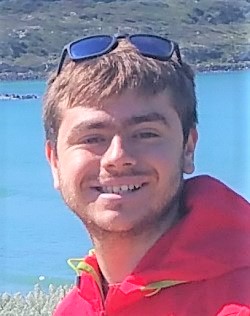 Volo:Olbia -Fiumicino, Air Italy, n° Contatti:genitori:       –    Persona all’ arrivo    sig.ra  , cellulare:   Bagagli:una valigia rossa in stiva, 
identificata da sua foto con nome scrittaCOMPORTAMENTI 
(FREQUENZA)DESCRIZIONE,  E
CONSEGUENZECOSA FARE ?
   Spesso
Scarso contatto visivo,
sembra distratto
Dovendogli fare una richiesta, se sembra “distratto” rIchiamare prima l’attenzione verbalmente, ad esempio “Nicola guardami”
SemprePoco linguaggio verbale, difficoltà a chiedere e scegliere
Usare frasi semplici (soggetto-verbo- oggetto) e ordini diretti e decisi:
 “Nicola, allaccia la cintura”
“Nicola, vuoi acqua o succo ?”
evitando concetti astratti o complessi
A volte
Linguaggio ecolalico, parlotta e/o canta tra sé, 
raramente a volume alto
Nel caso parli con un volume alto, 
dirgli  ”Nicola, piano”  - con un basso tono di voce (che lui imiterà)
A volte
Con alti livelli di stress, corse / salti e ampi movimenti delle braccia e mani, e contemporanei schiamazziNon è pericoloso, né per sé né per gli altri, anche se dà l’impressione di essere esagitato.
Solitamente dopo 5/10 minuti smette da solo;  altrimenti si può dare un ordine “Nicola, rilassati e siediti nella sedia” in tono assertivo.